บันทึกข้อความ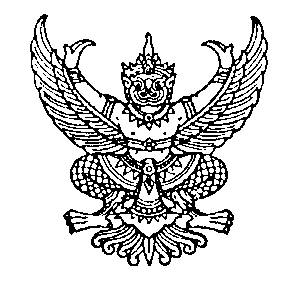 ส่วนราชการ	คณะครุศาสตร์  มหาวิทยาลัยราชภัฏลำปางที่ 	อว ๐๖๑๓.๒ /					วันที่  เรื่อง	ขออนุญาตขยายเวลาในการดำเนินการวิจัย เรียน	อธิการบดีมหาวิทยาลัยราชภัฏลำปางตามที่ข้าพเจ้า ..................................................... อาจารย์ประจำสาขาวิชา......................... คณะครุศาสตร์ มหาวิทยาลัยราชภัฏลำปาง ได้รับอนุมัติให้ดำเนินการวิจัย โดยใช้งบประมาณเงินรายได้ ประจำปีงบประมาณ ๒๕๖๓ เรื่อง ................................................................................................................ โดยมีระยะเวลาดำเนินงานวิจัยตั้งแต่วันที่ ๒๐ เดือน พฤศจิกายน พ.ศ.๒๕๖๒ จนถึงวันที่ ๓๐ กันยายน พ.ศ. ๒๕๖๓  นั้นบัดนี้ ข้าพเจ้าไม่สามารถดำเนินการวิจัยได้เสร็จสิ้นทันตามแผนงานได้ เนื่องจาก................... จึงขออนุญาตขยายเวลาในการดำเนินงานวิจัยจนถึงวันที่ ๓๐ ตุลาคม ๒๕๖๓ จึงเรียนมาเพื่อโปรดพิจารณา         		    (.............................................)       	                   หัวหน้าโครงการวิจัย